Αναγνωστόπουλος ΔημήτρηςΟμότιμος Καθηγητής Παιδοψυχιατρικής Εθνικού Καποδιστριακού Πανεπιστημίου Αθηνών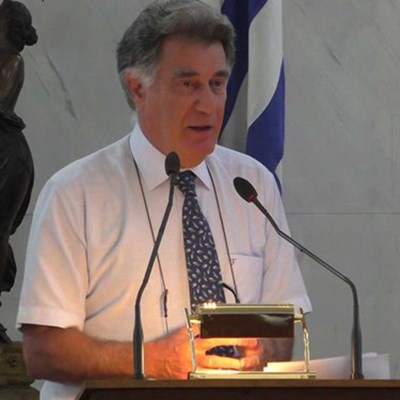 ΣΥΝΤΟΜΟ ΒΙΟΓΡΑΦΙΚΟΟ Δημήτρης Κ. Αναγνωστόπουλος γεννήθηκε στην Αθήνα το 1952 από Σμυρνιό πατέρα και Αλεξανδρινή μητέρα.Είναι Ομότιμος Καθηγητής Παιδοψυχιατρικής του Εθνικού Καποδιστριακού Πανεπιστημίου Αθηνών. Επίτιμο μέλος της Παγκόσμιας Ψυχιατρικής Εταιρείας. Πρόεδρος της Ευρωπαϊκής Εταιρείας Παιδικής και Εφηβικής Ψυχιατρικής. Πρόεδρος της Ελληνικής Εταιρείας για την Ψυχική Υγεία των Βρεφών.Πρόεδρος του Ιδρύματος της Ριζαρείου Εκκλησιαστικής ΣχολήςΣυν-Ιδρυτής και Διευθυντής του Ελληνικού Κέντρου Θεραπείας και Εκπαίδευσης για την Ψυχική Υγεία Παιδιών, Εφήβων, ΝέωνΈχει διατελέσει μεταξύ άλλων: Πρόεδρος του Δ.Σ. της Παιδοψυχιατρικής Εταιρείας Ελλάδας. 
Γενικός Γραμματέας του Δ.Σ. της Ελληνικής Ψυχιατρικής Εταιρείας.
Πρόεδρος του Τομέα Παιδικής και Εφηβικής Ψυχιατρικής της Παγκόσμιας Ψυχιατρικής ΕταιρείαςΑντιπρόεδρος του Δ.Σ. της Ένωσης Ιατρών Νοσηλευτηρίων Αθήνας – Πειραιά. 
Μέλος του Συλλόγου Διδακτικού Ερευνητικού Προσωπικού Ιατρικής Σχολής Αθηνών. Μέλος του πρώτου δημοκρατικά εκλεγμένου  Δ.Σ. του Συλλόγου Φοιτητών Ιατρικής «Γρηγόρης Λαμπράκης». Μέλος του Δ.Σ. Ελληνικού Κέντρου Ψυχικής Υγείας και Ερευνών. 
Μέλος του Δ. Σ. του ΚΑΤ. 
Μέλος του Δ.Σ. του «Σπηλιοπούλειου».
Αντιπρόεδρος του Δ. Σ. της Εταιρείας Ψυχοκοινωνικής Υγείας του Παιδιού και του Εφήβου.
Μέλος της Επιτροπής Ψυχικής Υγείας του Κεντρικού Συμβουλίου Υγείας. 
Μέλος της Επιτροπής (Παρατηρητήριο) για τα Δικαιώματα του Παιδιού. Επαγγελματική – επιστημονική δραστηριότητα.
Αποφοίτησε από την Ιατρική Σχολή του Πανεπιστημίου Αθηνών το 1976. 
Έλαβε την ειδικότητα της Νευρολογίας – Ψυχιατρικής από το Αιγινήτειο Νοσοκομείο και την ειδικότητα της Παιδοψυχιατρικής από το Γενικό Νοσοκομείο Παίδων Αθηνών «Αγία  Σοφία». Επίσης εκπαιδεύθηκε στη Ψυχαναλυτική Ψυχοθεραπεία και έλαβε τον τίτλο του Ψυχαναλυτή – Ψυχοθεραπευτή από την Ελληνική Εταιρεία Ψυχαναλυτικής Ψυχοθεραπείας. Διδάκτωρ Ιατρικής Σχολής Πανεπιστημίου Αθηνών. Μετεκπαιδεύθηκε στο Βασιλικό Κολλέγιο του Πανεπιστήμιου του ΛονδίνουHonorary fellow researcher, Institute of PsychiatryHonorary Consultant Child and Adolescent Psychiatrist στο Michael Rutter Centre, Maudsley University Hospital τ. Δντης Παιδοψυχιατρικής Κλινικής της Ιατρικής Σχολής ΕΚΠΑ στο ΓΝ Παίδων Αθηνών «Αγία Σοφία»τ. Συνυπεύθυνος της Υπηρεσίας Ψυχικής Υγείας Παιδιών και Εφήβων στο Κοινοτικό Κέντρο Ψυχικής Υγιεινής Βύρωνα – Καισαριανής της Α΄ Ψυχιατρικής Κλινικής της Ιατρικής Σχολής ΕΚΠΑ στο Αιγινήτειο Νοσοκομείο.τ. Δντης Μεταπτυχιακού Προγράμματος Σπουδών «Ψυχοδυναμική Ψυχοθεραπεία σε Ιατρικό Πλαίσιο» της Ιατρική Σχολής ΕΚΠΑ
Διδάσκει θέματα Παιδικής - Εφηβικής Ψυχιατρικής και Προληπτικής - Κοινοτικής Ψυχιατρικής σε προπτυχιακό και μεταπτυχιακό επίπεδο σε φοιτητές Ιατρικής, Ψυχολογίας και συναφών επαγγελματιών υγείας τόσο στο ΕΚΠΑ και τα άλλα ελληνικά πανεπιστήμια, όσο και σε διεθνή.  Έχει μεγάλη συγγραφική επιστημονική δραστηριότητα, περισσότερες από 500 δημοσιεύσεις (βιβλία, άρθρα σε διεθνή κι ελληνικά περιοδικά και κεφάλαια σε εγχειρίδια). 
Η ερευνητική του δραστηριότητα στρέφεται κυρίως στις ειδικές αναπτυξιακές διαταραχές της μάθησης, στην ψυχοπαθολογία της εφηβείας, στη κακοποίηση - παραμέληση των παιδιών, στη ψυχική υγεία των παιδιών-προσφύγων, στη κοινοτική παιδοψυχιατρική, στην αγωγή υγείας σε θέματα ψυχικής υγείας σε όλα τα επίπεδα της εκπαίδευσης, στα ζητήματα δημόσιας ψυχικής υγείας και στην ψυχανάλυση. 
Είναι μέλος πολλών Ελληνικών και Διεθνών Επιστημονικών Εταιρειών.